（門・小北・小南・若・八東・八西・戸）（	）校・地区　令和	年	月	日北九州市長	様クラブ名		 会 長 名	（郵便番号	－	）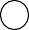 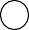 住	所	電話番号	老人クラブ助成金交付申請書兼事業計画書令和	年度老人クラブ助成金の交付を受けたいので、次のとおり申請します。記１．市助成金申請合計額⑴	老人クラブ助成金（4,32 0 円×12月）（	72 0 円×12月）５１,８ 4 0	　円8 , 6 4 0	円⑵	老人クラブ活動事業費（地域総括補助金）（3,600  円  × 12月）	4 3 , 2 0 0	円２．老人クラブの結成期日３．老人クラブの会員数４． 本年度の事業計画（収支予算）【収	入】昭和・平成・令和	年		月		日総	数	人  （男		人、  女	人）【支	出】□にチェックレ□を入れて、その他の場合は具体的に内容を記入してください。クラブ名		 会 長 名	（郵便番号	－	）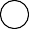 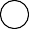 住	所	電話番号	老人クラブ助成金交付申請書兼事業計画書令和	年度老人クラブ助成金の交付を受けたいので、次のとおり申請します。記１．市助成金申請合計額⑴	老人クラブ助成金（4,32 0  円×12月）（	72 0 円×12月）5 1 , 8 4 0      円8 , 6 4 0 	円⑵	老人クラブ活動事業費（地域総括補助金）（3,60 0 円×12月）	4 3 , 2 0 0	円２．老人クラブの結成期日３．老人クラブの会員数４． 本年度の事業計画（収支予算）【収	入】昭和・平成・令和	年		月		日総	数	人  （男		人、  女	人）【支	出】□にチェックレ□を入れて、その他の場合は具体的に内容を記入してください。クラブ名		 会 長 名	（郵便番号	－	）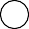 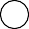 住	所	電話番号	老人クラブ助成金交付申請書兼事業計画書令和	年度老人クラブ助成金の交付を受けたいので、次のとおり申請します。記１．市助成金申請合計額⑴	老人クラブ助成金（4,32 0  円×12月）（	72 0 円×12月）5 1 , 8 4 0	円8 , 6 4 0	円⑵	老人クラブ活動事業費（地域総括補助金）（3,60 0 円×12月）	4 3 , 2 0 0	円２．老人クラブの結成期日３．老人クラブの会員数４． 本年度の事業計画（収支予算）【収	入】昭和・平成・令和	年		月		日総	数	人  （男		人、  女	人）【支	出】□にチェックレ□を入れて、その他の場合は具体的に内容を記入してください。（門・小北・小南・若・八東・八西・戸）（	）校・地区　令和	年	月	日北九州市長	様クラブ名		 会 長 名	（郵便番号	－	）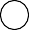 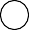 住	所	電話番号	老人クラブ助成金交付申請書兼事業計画書令和	年度老人クラブ助成金の交付を受けたいので、次のとおり申請します。記１．市助成金申請合計額⑴	老人クラブ助成金（4,32 0  円×12月）（	72 0 円×12月）5 1 , 8 4 0	円8 , 6 4 0	円⑵	老人クラブ活動事業費（地域総括補助金）（3,60 0 円×12月）	4 3 , 2 0 0	円２．老人クラブの結成期日３．老人クラブの会員数４． 本年度の事業計画（収支予算）【収	入】昭和・平成・令和	年		月		日総	数	人  （男		人、  女	人）【支	出】□にチェックレ□を入れて、その他の場合は具体的に内容を記入してください。区	分区	分区	分内訳金	額金	額市助	成金720円×	12月3, 600円×    12月	5 1 , 8 4 0円その他市助成金以外の収入（会費・寄付等）市助成金以外の収入（会費・寄付等）市助成金以外の収入（会費・寄付等）円円合計A円円区	分区	分区	分内訳金	額金	額市助	成金720円×	12月3, 600円×    12月	5 1 , 8 4 0円その他市助成金以外の収入（会費・寄付等）市助成金以外の収入（会費・寄付等）市助成金以外の収入（会費・寄付等）円円合計A円円区	分区	分区	分内訳金	額金	額市助	成金720円×	12月3, 600円×    12月	5 1 , 8 4 0円その他市助成金以外の収入（会費・寄付等）市助成金以外の収入（会費・寄付等）市助成金以外の収入（会費・寄付等）円円合計A円円区	分区	分区	分内訳訳金	額金	額金	額市助	成金720円×	12月3, 600円×    12月	5 1 , 8 4 0円円その他市助成金以外の収入（会費・寄付等）市助成金以外の収入（会費・寄付等）市助成金以外の収入（会費・寄付等）円円円合計AA円円円